Senaattori-farmin toimintoja koordinoivan ryhmän kokousmuistio 12.10.2016Aika	12.10.2016 klo 13-15	Paikka	Valtimo	Osallistujat	Henri Ryhänen (pj.)	Suvi Aaltonen (siht.)	Kaisu Aho	Leena Lehtovuori	Leena Niskanen	Kimmo Vainikainen	Juha ReinonenSovitut asiat/vaativat toimenpiteitä:Kabinetin hännät hoidossa tietojärjestelmäyksikössä.Juha toimittaa Suville uuden AD-listauksen tsekkausta varten1 Kokouksen avaus2 Esityslista ja edellisen pöytäkirjan hyväksyminenEsityslista hyväksyttiin, pöytäkirja hyväksyttiin. 3 Toiminnallisuuksiin liittyvät kehitystarpeet- Mahdollisesti teknisen ylläpidon sopimusta jatketaan CGI:n kanssa vuonna 2017. Tämä tarkoittaisi, että syksyllä ei tarvitsisi tehdä siirtoprojektia. Asia varmistunee loka-marraskuun aikana.- Chat-palvelujen turvaaminen virtuaalityöpöydän toteutuksen aikana: Henri ottaa yhteyttä tietojärjestelmäyksikköön chat-palvelun tienoilta. Johdolta on tullut toimeksianto chat-palvelun käytön laajentamiseksi.
Sisäinen viestintä esittää palvelun hankintaa kahden vuoden siirtymäajaksi. Chat-palvelun tulevaisuudesta puhutaan erikseen virtuaalityöpöydän kohdalla.- Virtuaalityöpöydän metatiedot: Keskusteltiin sanastojen käytöstä. Toiveena olisi, että kaikki järjestelmät käyttäisivät samoja sanastoja. Metatiedot ovat tärkeitä sisältöhakuja ajatellen.  Henri on mukana metatietoasian selvittelyssä virtuaalityöpöytähankkeessa. Nyt selvitetään eri sanastoja. Nyt tarvitaan ad-tieto, suljetut ja avoimet sanastot. Selvitetään myös automatisoidun metatiedon mahdollisuutta.- Keskusteltiin myös virtuaalityöpöytähankkeesta ja toteutuksesta.	- Sivupohjat ovat testissä, ne voisi heittää tuotantoon. Odotamme tässä asiassa kunnes Pekka tulee töihin.- Keskustelutoiminto on tuotannossa ja sen voi ottaa käyttöön.- Paja: pari pientä kehittämistoivetta ensi vuodelle- Sentti: Mietitään sisältöhaun luokittelua, saisiko tulokset jaettua luokkiin- Santra: odottaa, että joku ottaa käyttöön uutissyötteen- Kabinetti: Tulossa uusi uudet virkamiehet-osio- Senaattori: ei uutisiaEdelleen keskustelussa/muhimassa:Jatketaan henkilöhakujen muokkausta > käynnissä 4 Muut asiatEi muita asioita.5 Kokouksen päättäminenPuheenjohtaja päätti kokouksen. Seuraava kokous pidetään 7.12.LiitteetJakelu Ryhmän työtila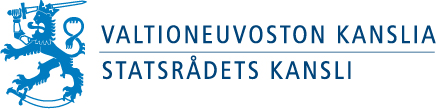 